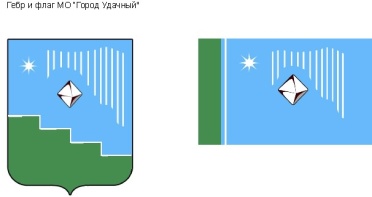 Российская Федерация (Россия)Республика Саха (Якутия)Муниципальное образование «Город Удачный»Городской Совет депутатовIV созыв VII СЕССИЯРЕШЕНИЕ28 марта 2018 года                                                                                                                №7-3Об итогах исполнения бюджета муниципального образования «Город Удачный» Мирнинского района Республики Саха (Якутия) за 2017 годВ соответствии с Бюджетным кодексом Российской Федерации, Уставом муниципального образования «Город Удачный» Мирнинского района Республики Саха (Якутия) и Положением «О бюджетном процессе и бюджетном устройстве в муниципальном образовании «Город Удачный» Мирнинского района Республики Саха (Якутия), городской Совет депутатов МО «Город Удачный» решил:Утвердить отчет об итогах исполнения бюджета за 2017 год муниципального образования «Город Удачный» Мирнинского района Республики Саха (Якутия) по доходной части в сумме 443 772 579,53 руб. при плане 474 547 347,85 руб. (93,5%), по расходной части исполнение в сумме 409 025 421,34 руб. при плане 513 509 319,25 руб. (80,0%) (приложения 1,2,3,4).Отметить следующие результаты исполнения бюджета МО «Город Удачный»:1) выполнение плана по собственным доходам (100,1%);2) перевыполнение плана по налоговым доходам (102,4 %);3) недовыполнение плановых показателей по расходной части бюджета (80,0%);4) проведение мероприятий по взысканию задолженности в бюджет города за предыдущие периоды;5) проведенная документальная проверка исполнения бюджета за 2017 год аудиторами Контрольно-счетной Палаты муниципального образования «Мирнинский район» Республики Саха (Якутия) предоставляет достаточные основания для выражения независимого мнения о достоверности во всех существенных отношениях отчетности и соответствии порядка ведения бюджетного учета исполнения бюджета законодательству Российской Федерации и Республики Саха (Якутия). 3. Администрации муниципального образования «Город Удачный» Мирнинского района Республики Саха (Якутия):1) продолжить работу по проведению мероприятий по обеспечению полноты поступлений налогов в бюджет МО «Город Удачный» и оптимизации бюджетных расходов;2) организовать мероприятия по работе с налогооблагаемой базой территории и доходными источниками бюджета города;3) продолжить работу по обеспечению эффективности бюджетных расходов и рационального расходования бюджетных средств;4) принять Постановление о результатах рассмотрения заключения Контрольно-счетной Палаты муниципального образования «Мирнинский район» Республики Саха (Якутия) по акту проверки и отчету об исполнении бюджета за 2017 год и реализации замечаний и предложений по организации и исполнению бюджетов будущих периодов. 4. Опубликовать (обнародовать) настоящее решение в порядке, установленном Уставом МО «Город Удачный».5. Настоящее решение вступает в силу после его официального опубликования (обнародования).6. Контроль исполнения настоящего решения возложить на комиссию по бюджету, налоговой политике, землепользованию, собственности (Иващенко В.М.).ПРИЛОЖЕНИЕ 1к решению городского Совета депутатов МО «Город Удачный» от  28 марта  2018 года № 7-3ИСПОЛНЕНИЕДОХОДНОЙ ЧАСТИ  БЮДЖЕТА  МО "ГОРОД УДАЧНЫЙ" МИРНИНСКОГО РАЙОНА РЕСПУБЛИКИ САХА (ЯКУТИЯ) ЗА 2017 ГОДПРИЛОЖЕНИЕ 2к решению городского Совета депутатов МО «Город Удачный» от  28 марта  2018 года № 7-3   Исполнение бюджета муниципального образования "Город Удачный" Мирнинского района Республики Саха (Якутия) по расходам за 2017 годПРИЛОЖЕНИЕ 3к решению городского Совета депутатов МО «Город Удачный» от  28 марта  2018 года № 7-3Сведения о численности и фактических затратах на денежное содержание муниципальных служащих и работников органов местного самоуправления муниципального образования «Город Удачный» Мирнинского района Республики Саха (Якутия)ПРИЛОЖЕНИЕ 4к решению городского Совета депутатов МО «Город Удачный» от  28 марта  2018 года № 7-3Отчет об использовании средств резервного фонда муниципального образования «Город Удачный» Мирнинского района Республики Саха (Якутия)Глава города_____________А.В. Приходько28 марта 2018 годадата подписанияПредседательгородского Совета депутатов_____________В.В. ФайзулинКБКДОХОДЫУтвержденный  план на 2017 годУточненный план  на   01.01.18г.Фактическое исполнение на 01.01.18г.Отклонение от уточненного  ("-" недовыполнение; "+" перевыполнение)% исполненияКБКДОХОДЫУтвержденный  план на 2017 годУточненный план  на   01.01.18г.Фактическое исполнение на 01.01.18г.Отклонение от уточненного  ("-" недовыполнение; "+" перевыполнение)% исполненияКБКДОХОДЫУтвержденный  план на 2017 годУточненный план  на   01.01.18г.Фактическое исполнение на 01.01.18г.Отклонение от уточненного  ("-" недовыполнение; "+" перевыполнение)% исполненияКБКДОХОДЫУтвержденный  план на 2017 годУточненный план  на   01.01.18г.Фактическое исполнение на 01.01.18г.Отклонение от уточненного  ("-" недовыполнение; "+" перевыполнение)% исполненияФедеральные налоги182 1 01 02000 01  0000 110Налог на доходы физических лиц             110 330 000,00        116 330 000,00                118 078 063,40                    1 748 063,40              101,5   100 1 03 02000 01 0000 000Акцизы по подакцизным товарам, производимые на территории РФ                    596 538,00               596 537,76                       640 790,81                         44 253,05              107,4   Налоги со специальными налоговыми режимами182 1 05 03000 01 0000 110Единый сельскохозяйственный налог                                  -                               -     Местные налоги182 1 06 01030 13 0000 110Налог на имущество физических лиц                  1 206 000,00            1 206 000,00                    2 217 348,58                    1 011 348,58            183,86   182 1 06 06000 13 0000 110Земельный налог всего               16 571 730,00          16 571 730,00                  16 931 804,02                       360 074,02            102,17   802 1 08 07175 01 1000 110Государственная пошлина за выдачу органом местного самоуправления специального разрешения на движение по автомобильным дорогам                                  -                 200 000,00                       246 400,00                         46 400,00            123,20   Итого по налоговым доходам             128 704 268,00        134 904 267,76                 138 114 406,81                    3 210 139,05            102,38   Неналоговые доходы802 1 11 05013 13 0000 120Арендная плата  за земли, собственность на которые не разграничена                 5 002 000,00            5 026 001,00                    5 282 600,44                       256 599,44            105,11   802 1 11 05025 13 0000 120Арендная плата   и поступления от продажи права на заключение договоров арнды на земли, находящиеся в собственности поселения                    390 308,00               390 308,00                       219 783,20   -                  170 524,80              56,31   802 1 17 05050 13 0000 180Прочие неналоговые доходы бюджетов поселений                    200 000,00               150 000,00                                      -     -                  150 000,00                    -     802 1 11 05035 13 0000 120Доходы от сдачи в аренду имущества, находящегося в оперативном управлении органов управления поселений               13 881 262,00          13 881 262,00                  16 016 788,24                    2 135 526,24            115,38   802 1 11 09045 13 0000 120Прочие поступления от использования имущества, находящегося в собственности поселения (плата за найм)                 2 017 000,00            2 017 000,00                    2 522 930,99                       505 930,99            125,08   802 1 13 02995 13 0000 130Прочие доходы от компенсации затрат бюджетов поселений                 2 300 000,00          11 029 769,83                    6 032 131,75   -               4 997 638,08              54,69   802 1 11 07015 13 0000 120Доходы от перечисления части прибыли, остающейся после уплаты налогов и других обязательных платежей муниципальных унитарных предприятий                                  -                               -                                        -                                       -                      -     802 1 14 02053 13 0000 410Доходы от реализации иного имущества, находящегося в собственности городских поселений                 1 160 000,00            1 160 000,00                                      -     -               1 160 000,00                    -     802 1 14 060 13 130000 430Доходы от продажи земельных участков, государственная собственность на которые не разграничена                    200 000,00               300 000,00                       749 088,14                       449 088,14            249,70   802 1 14 06025 13 0000 430Доходы от продажи земельных участков, находящихся в собственности городских поселений                                  -                 200 000,00                       161 000,00   -                    39 000,00              80,50   802 1 16 90050 13 0000 140Прочие поступления от денежных взысканий (штрафов) и иных сумм в возмещение ущерба, зачисляемые в бюджеты поселений                                  -                               -                         137 390,70                       137 390,70                    -     802 1 17 01050 13 0000 180Невыясненные поступления                                   -                                       -                      -     Итого по неналоговым доходам               25 150 570,00          34 154 340,83                   31 121 713,46   -               3 032 627,37              91,12   ИТОГО СОБСТВЕННЫХ ДОХОДОВ153 854 838,00169 058 608,59169 236 120,27177 511,68100,1802 202 02999 13 6213 151Субсидия из ДФ РС (Якутия) на ремонт муниципальных дорог                                  -                               -                                        -                                       -     -802 2 02 03003 13 0000 151Субвенция на выполнение федер. полномочий по ЗАГСу                                  -                   82 600,00                         82 600,00                                     -              100,00   802 2 02 25555 43 0000 151Субсидии бюджетам городских поселений на поддержку государственных программ субъектов Российской Федерации и муниципальных программ формирования современной городской среды                                  -              4 529 573,22                    4 529 573,22                                     -              100,00   802 2 02 03015 13 0000 151Субвенция на осуществление полномочий по воинскому первичному учету на территориях где отсутствуют военные комиссариаты                                  -              2 619 300,00                    2 619 300,00                                     -                      -     802 2 02 03015 13 0000 151Субсидии по регулированию численности безнадзорных животных                                  -                 492 000,00                       324 720,00   -                  167 280,00              66,00   802 2 02 02 999 13 6603 151Субсидии на софинансирование расходных обязательств по реализации муниципальной программы направленной на комплексное развитие МО РС (Я)                                  -              2 000 000,00                    2 000 000,00                                     -                      -     802 2 02 29 999 13 6212 151Софинансирование расходных обязательствместных бюджетов, связанных с капитальным ремонтом и ремонтом автомобильных дорог общего пользования                                  -            32 580 000,00                  16 290 000,00   -             16 290 000,00              50,00   802 2 02 04012 13 0000 151Межбюджетные трансферты, передаваемые бюджетам поселений из бюджета района                                  -            71 808 524,00                  71 808 524,00                                     -              100,00   802 2 02 49999 13 6502 151Прочие межбюджетные трансферты, передаваемые бюджетам городских поселений                                  -                     7 000,00                           7 000,00                                     -              100,00   803 2 02 49999 13 6569 151Иные межбюджетные трансферты на обустройство и ремонт объектов общего пространства населенных пунктов                                  -              4 500 000,00                    4 500 000,00                                     -              100,00   804 2 02 02999 13 6548 151Иные межбюджетные трансферты на ремонт автомобильных дорог общего пользования местного значения                                  -                               -                                        -                                       -                      -     802 2 18 05010 13 0000 151Доходы бюджетов поселений от возврата остатков субсидий и иных МБТ, имеющих целевое назначение прошлых лет из бюджетов района                                  -                               -                                        -                                       -                      -     802 2 07 05030 13 0000 180Прочие безвозмездные поступления в бюджет поселений (АК "АЛРОСА")             211 525 000,00        187 524 000,00                173 029 000,00   -             14 495 000,00              92,27   802  2 19 05000 13 0000 151Возврат остатков субсидий, субвенций и иных межбюджетных трансфертов, имеющих целевое назначение, прошлых лет из бюджетов поселений                                  -     -          654 257,96   -                   654 257,96                                     -              100,00   Итого средства из других уровней бюджета             211 525 000,00        305 488 739,26                 274 536 459,26   -             14 662 280,00              89,87   ВСЕГО ДОХОДОВ365 379 838,00474 547 347,85443 772 579,53-14 484 768,3293,51Статья расхода, кодСтатья расхода, кодСтатья расхода, кодСтатья расхода, кодСтатья расхода, кодСтатья расхода, кодНаименование разделов, подразделовРЗПРЦСРВРКОСГУДоп. ЭКБюджетные ассигнования, утвержденные, законом о бюджете, нормативными правовыми актами о бюджете Исполнено Не исполненные назначенияОБЩЕГОСУДАРСТВЕННЫЕ ВОПРОСЫ0100             129 833 794,06              101 822 019,66                            28 011 774,40   Глава исполнительной власти 0102                3 973 604,00                  3 973 603,99                                          0,01   НЕПРОГРАММНЫЕ РАСХОДЫЗаработная плата01029910011600121211                3 349 366,98                  3 349 366,98                                             -     Начисления на оплату труда01029910011600129213                   624 237,02                    624 237,01                                          0,01   Функционирование законодательных органов государственной власти (Городской Совет)0103                   146 481,00                    134 768,03                                  11 712,97   НЕПРОГРАММНЫЕ РАСХОДЫ                                          -     Приобретение сувенирной и подарочной продукции продукции010399100114102442901148                   111 000,00                      99 287,03                                  11 712,97   Приобретение сувенирной и подарочной продукции продукции010399100114102442901148                                -                                               -     Увеличение стоимости материальных запасов (Приобретение продуктов питания)010399100114102443401120                     35 481,00                      35 481,00                                             -     Увеличение стоимости материальных запасов (Приобретение материальных запасов)010399100114102443401123                                -                                               -     Функционирование местных администраций0104              77 525 356,12                72 729 806,07                              4 795 550,05   ПРОГРАММНЫЕ РАСХОДЫ                                          -     МЦП "Развитие кадрового потенциала в МО "Город Удачный"010492300100102442261139                   300 000,00                    242 120,00                                  57 880,00   Расходы для участия в семинаре по управлению муниципальными финансами010495200650202442261139                      7 000,00                        7 000,00   НЕПРОГРАММНЫЕ РАСХОДЫ                                          -     Расходы на выплату персоналу в целях обеспечения выполненя функций муниципльными органами01049910011410100              65 427 694,00                63 877 632,93                              1 550 061,07   Фонд оплаты труда муниципальных служащих01049910011410121              47 368 950,00                47 003 359,95                                365 590,05   Заработная плата01049910011410121211              47 368 950,00                47 003 359,95                                365 590,05   Начисления на оплату труда01049910011410129213              13 648 624,00                12 608 433,52                              1 040 190,48   Иные выплаты персоналу муниципальных органов, за исключением фонда оплаты труда01049910011410122                4 410 120,00                  4 265 839,46                                144 280,54   Возмещение расходов, связанных с проездом в отпуск010499100114101222121101                2 500 000,00                  2 439 390,65                                  60 609,35   Командировки  и служебные разъезды (суточные, возмещение проезда, возмещение проживания)010499100114101222121104                1 610 120,00                  1 606 354,10                                    3 765,90   Прочие компенсации (Выезд из РКС, оплата саноторно-курортного лечения)010499100114101222121124                   300 000,00                    220 094,71                                  79 905,29   Закупка товаров, работ, услуг01049910011410200              11 103 812,12                  7 962 127,98                              3 141 684,14   Закупка товаров, работ, услуг в сфере информационно-коммуникационных технологий01049910011410242                  2 875 537,5                   2 191 627,3                                683 910,19   Услуги связи 01049910011410242221                1 030 000,00                    758 035,67                                271 964,33   Услуги по содержанию имущества (ремонт оборудования, оргтехники)010499100114102422251129                   438 400,00                    379 028,19                                  59 371,81   Услуги в области информационных технологий, в т.ч.:010499100114102422261136                   924 337,49                    842 801,44                                  81 536,05   Приобретение основных средств (компьютерное оборудование)010499100114102423101116                   302 800,00                      79 340,00                                223 460,00   Приобретение материальных запасов (комплектующие к оргтехнике)010499100114102423401123                   180 000,00                    132 422,00                                  47 578,00   Прочая закупка товров, работ, услуг для обеспечения муниципальных нужд01049910011410244                8 228 274,63                  5 770 500,68                              2 457 773,95   Услуги связи (почтовые расходы)01049910011410244221                     99 886,73                      99 800,00                                        86,73   Транспортные услуги01049910011410244222                   112 056,00                      62 080,00                                  49 976,00   Оплата проезда к месту служебной командировки и обратно к месту постоянной работы транспортом общего пользования010499100114102442221104                    12 580,00                      12 580,00                                             -     Оплата прочих транспортных услуг010499100114102442221125                    99 476,00                      49 500,00                                  49 976,00   Коммунальные услуги01049910011410244223                3 394 230,90                  1 955 218,08                              1 439 012,82   Оплата услуг отопления прочих поставщиков0104991001141024422311072                2 118 249,00                 1 344 959,87                                773 289,13   Оплата услуг предоставления электроэнергии010499100114102442231109                 1 113 981,9                    591 300,37                                522 681,53   Оплата услуг горячего и холодного водоснабжения, подвоз воды010499100114102442231110                  141 000,00                      11 292,56                                129 707,44   Оплата услуг канализации, водоотведения010499100114102442231126                    21 000,00                       7 665,28                                  13 334,72   Услуги по содержанию имущества01049910011410244225                   362 000,00                    248 908,80                                113 091,20   Содержание в чистоте помещений, зданий, дворов, иного имущества010499100114102442251111                   170 000,00                      65 988,16                                104 011,84   Другие расходы по содержанию имущества, в т.ч:010499100114102442251129                   192 000,00                    182 920,64                                    9 079,36   Прочие услуги01049910011410244226                2 080 992,00                  1 715 026,70                                365 965,30   Оплата за проживание в жилых помещениях (найм жилого помещения) при служебных командировках010499100114102442261104                   700 000,00                    582 160,00                                117 840,00   Услуги по страхованию муниципального имущества010499100114102442261135                     15 000,00                      14 902,98                                        97,02   Подписка периодические и справочные издания010499100114102442261137                     79 340,00                      72 994,82                                    6 345,18   Иные работы и услуги010499100114102442261140                1 286 652,00                  1 044 968,90                                241 683,10   Увеличение стоимости основных средств010499100114102443101116                   130 000,00                    128 810,00                                    1 190,00   Увеличение стоимости материальных запасов01049910011410244340                2 049 109,00                  1 560 657,10                                488 451,90   Приобретение ГСМ010499100114102443401121                1 116 040,30                  1 033 489,10                                  82 551,20   Приобретение прочих материальных запасов 010499100114102443401123                   933 068,70                    527 168,00                                405 900,70   Социальное обеспечение и иные выплаты населению01049910011410300                   684 000,00                    638 075,16                                  45 924,84   Социальное пособие (выплата пенсионного обеспечения муниципальным служащим, вышедшим на пенсию)01049910011410321263                   684 000,00                    638 075,16                                  45 924,84   Уплата налогов, сборов и иных платежей010499100114108522901143                      2 850,00                        2 850,00                                             -     Проведение выборов и референдумов01079930000000                   900 000,00                    900 000,00                                             -     Проведение выборов и референдумов глав01079930010030244                   450 000,00                    450 000,00                                             -     Прочие услуги01079930010030244290                   450 000,00                    450 000,00                                             -     Иные работы и услуги010799300100302442901150                   450 000,00                    450 000,00                                             -     Проведение выборов и референдумов депутатов01079930010040244                   450 000,00                    450 000,00                                             -     Прочие услуги01079930010040244290                   450 000,00                    450 000,00                                             -     Иные работы и услуги010799300100402442901150                   450 000,00                    450 000,00                                             -     Другие общегосударственные вопросы0113              47 288 352,94                24 083 841,57                            23 204 511,37   ПРОГРАММНЫЕ РАСХОДЫ0113              23 434 023,13                  8 285 197,99                            15 148 825,14   МЦП "Управление муниципальным имуществом МО "Город Удачный"01139300000000              23 434 023,13                  8 285 197,99                            15 148 825,14   Учет муниципального имущества01139320010020              23 308 423,13                  8 204 376,99                            15 104 046,14   Закупка товаров, работ, услуг для муниципальных нужд01139320010020200              23 308 423,13                  8 204 376,99                            15 104 046,14   Проведение текущего ремонта011393200100202432251105                4 390 000,00                  4 257 065,00                                132 935,00   Услуги по содержанию имущества01139320010020244225              18 223 274,00                  3 424 230,38                            14 799 043,62   Проведение текущего ремонта011393200100202442251105              18 223 274,00                  3 424 230,38                            14 799 043,62   Прочие услуги01139320010020244226                   695 149,13                    523 081,61                                172 067,52   Изготовление проекта011393200100202442261130                     40 672,00                      40 672,00                                             -     Оформление технической документации011393200100202442261140                   654 477,13                    482 409,61                                172 067,52   Расходы по оценке и страхованию муниципального имущества01139320010060                   125 600,00                      80 821,00                                  44 779,00   Закупка товаров, работ, услуг для муниципальных нужд01139320010060200                   125 600,00                      80 821,00                                  44 779,00   Прочие услуги01139320010060244226                   125 600,00                      80 821,00                                  44 779,00   Проведение оценки муниципального имущества011393200100602442261140                   125 600,00                      63 821,00                                  61 779,00   НЕПРОГРАММНЫЕ РАСХОДЫ01139900000000              23 854 329,81                15 798 643,58                              8 055 686,23   Прочие непрограммные расходы01139950000000              23 854 329,81                15 798 643,58                              8 055 686,23   Резервный фонд местной администрации01139950071100                1 537 875,00                                 -                                1 537 875,00   Закупка товаров, работ, услуг для муниципальных нужд01139950071100200                1 537 875,00                                 -                                1 537 875,00   Иные расходы по ст. 290011399500711002442901150                1 537 875,00                              1 537 875,00   Расходы по управлению муниципальным имуществом и земельными ресурсами01139950091002              21 479 705,47                15 052 181,84                              6 427 523,63   Закупка товаров, работ, услуг для муниципальных нужд01139950091002200              21 081 684,56                14 701 550,99                              6 380 133,57   Коммунальные услуги, в т.ч.:01139950091002244223              17 000 005,55                11 318 115,52                              5 681 890,03   Оплата услуг отопления прочих поставщиков0113995009100224422311072              10 510 060,02                  7 610 446,96                              2 899 613,06   Оплата услуг предоставления электроэнергии011399500910022442231109                4 172 884,53                  2 554 559,88                              1 618 324,65   Оплата услуг горячего и холодного водоснабжения, подвоз воды011399500910022442231110                1 928 973,00                    946 422,44                                982 550,56   Оплата услуг канализации, водоотведения011399500910022442231126                   388 088,00                    206 686,24                                181 401,76   Услуги по содержанию муниципального имущества (объекты муниципальной собственности)01139950091002244225                3 769 941,42                  3 100 084,79                                669 856,63   Содержание в чистоте помещений, зданий, дворов, иного имущества011399500910022442251111                1 473 755,17                  1 122 677,32                                351 077,85   Другие расходы по содержанию муниципального имущества (объекты муниципальной собственности), в т.ч:011399500910022442251129                2 296 186,25                  1 977 407,47                                318 778,78   Прочие услуги01139950091002244226                   311 737,59                    283 350,68                                  28 386,91   Прочие услуги (Оплата договоров ГПХ)011399500910022442261140                   311 737,59                    283 350,68                                  28 386,91   Иные бюджетные ассигнования01139950091002800                   398 020,91                    350 630,85                                  47 390,06   Уплата налога на имущество организаций01139950091002851                   179 306,00                    140 534,00                                  38 772,00   Прочие расходы 011399500910028512901143                   179 306,00                    140 534,00                                  38 772,00   Уплата прочих налогов, сборов и иных платежей01139950091002852                     46 000,00                      44 018,00                                    1 982,00   Прочие расходы 01139950091002852290                     46 000,00                      44 018,00                                    1 982,00   Оплата транспортного налога011399500910028522901143                     46 000,00                      44 018,00                                    1 982,00   Прочие расходы 01139950091002853290                   172 714,91                    166 078,85                                    6 636,06   Оплата пошлин011399500910028532901144                     38 182,41                      31 546,35                                    6 636,06   Прочие расходы по ст.290011399500910028532901150                   134 532,50                    134 532,50                                             -     Возмещение убытков и вреда011399500910178532901147                   182 748,34                    182 747,34                                          1,00   Приобретение сувенирной продукции011399500910182442901148                   100 000,00                      99 999,00                                          1,00   Представительские расходы, прием и обслуживание делегаций011399500910182442901149                   554 001,00                    463 715,40                                  90 285,60   НАЦИОНАЛЬНАЯ ОБОРОНА                2 619 300,00                  2 619 300,00                                             -     НЕПРОГРАММНЫЕ РАСХОДЫ02039900000000                2 619 300,00                  2 619 300,00                                             -     Субвенция на осуществление федеральных полномочий по первичному воинскому учету,где отсутствуют военные комиссариаты02039950051180                2 619 300,00                  2 619 300,00                                             -     Заработная плата0203995005118012121117-365                2 010 978,00                  2 010 978,00                                             -     Начисления на оплату труда0203995005118012921317-365                   608 322,00                    608 322,00                                             -     НАЦИОНАЛЬНАЯ БЕЗОПАСНОСТЬ И ПРАВООХРАНИТЕЛЬНАЯ ДЕЯТЕЛЬНОСТЬ0300                2 657 840,00                    472 172,00                              2 185 668,00   НЕПРОГРАММНЫЕ РАСХОДЫ                   132 600,00                    132 600,00                                             -     Выполнение отдельных государственных полномочий по государственной регистрации актов гражданского состояния03049950000000244226                   132 600,00                    132 600,00                                             -     Субвенция на услуги государственной регистрации актов гражданского состояния (федеральный бюджет)030499500593002442261140                     82 600,00                      82 600,00                                             -     Услуги гсударственной регистрации актов гражданского состояния (местный бюджет)030499500910182442261140                     50 000,00                      50 000,00                                             -     ПРОГРАММНЫЕ РАСХОДЫ                  2 525 240,00                    339 572,00                              2 185 668,00   Защита населения и территории от чрезвычайных ситуаций природного и техногенеого характера0309                2 525 240,00                    339 572,00                              2 185 668,00   МЦП "Профилактика терроризма, экстремизма и других преступных проявлений"03097000000000                2 211 240,00                    339 572,00                              1 871 668,00   Закупка товаров, работ, услуг для муниципальных нужд03097020010280200                2 211 240,00                    339 572,00                              1 871 217,50   Закупка товаров, работ, услуг в сфере информационно-коммуникационных технологий03097020010280242                1 989 789,50                    216 572,00                              1 773 217,50   Услуги по содержанию имущества03097020010280242225                   342 000,00                    216 572,00                                125 428,00   Расходы по содержанию имущества (Содержание видеонаблюдения "Безопасный город")030970200102802422251129                   342 000,00                    216 572,00                                125 428,00   Прочие расходы03097020010280242226                   211 240,00                                 -                                               -     Прочие расходы030970200102802422261140                   211 240,00   Увеличение стоимости ОС03097020010280242310                1 436 549,50                                 -                                               -     Приобретение основных средств (оборудования)030970200102802423101116                1 436 549,50   Прочая закупка товров, работ, услуг для обеспечения муниципальных нужд03097020010280244                   221 450,50                    123 000,00                                  98 000,00   Увеличение стоимости ОС030970200102802443101116                     63 450,50                      63 000,00   Увеличение стоимости материальных запасов03097020010280244340                   158 000,00                      60 000,00                                  98 000,00   Приобретение ГСМ для оснащения ДНД030970200102802443401121                     60 000,00                      60 000,00                                             -     Увеличение стоимости материальных запасов030970200102802443401123                     98 000,00                                  98 000,00   МЦП "Обеспечение пожарной безопасности на территории МО "Город Удачный"03099000000000                   314 000,00                                 -                                  314 000,00   Закупка товаров, работ, услуг для муниципальных нужд03099020010030200                   314 000,00                                 -                                  314 000,00   Прочая закупка товров, работ, услуг для обеспечения муниципальных нужд03099020010030244                   314 000,00                                 -                                  314 000,00   Увеличение стоимости ОС03099020010030244310                   249 200,00                                 -                                  249 200,00   Приобретение основных средств (оборудования)030990200100302443101116                   249 200,00                                249 200,00   Увеличение стоимости материальных запасов03099020010030244340                     64 800,00                                 -                                    64 800,00   Приобретение материальных запасов030990200100302443401123                     64 800,00                                  64 800,00   НАЦИОНАЛЬНАЯ ЭКОНОМИКА0400             150 058 400,00              128 586 268,29                            21 472 131,71   НЕПРОГРАММНЫЕ РАСХОДЫ                                          -     Выполнение отдельных гос. полномочий по организации мероприятий по предупреждению и ликвидации болезней животных04059950000000                   822 965,00                    655 126,00                                167 839,00   Прочая закупка товров, работ, услуг для обеспечения муниципальных нужд04059950000000244                   822 965,00                    655 126,00                                167 839,00   Прочие услуги04059950000000244226                   822 965,00                    655 126,00                                167 839,00   Работы по органтзации отлова и содержания бездомных животных (за счет средст РС (Я)040599500633602442261140                   492 000,00                    324 720,00                                167 280,00   Работы по органтзации отлова и содержания бездомных животных (за счет средств МБ)040599500910052442261140                   330 965,00                    330 406,00                                       559,00   Транспорт04088860010000                5 416 405,00                  5 416 405,00                                             -     Оплата транспортных услуг (по городскому маршруту)040888600100302442221125                     16 405,00                      16 405,00                                             -     Субсидирование убытков от пассажирских перевозок04088860010040                5 400 000,00                  5 400 000,00                                             -     Субсидии некоммерческим организациям04088860010040810                5 400 000,00                  5 400 000,00                                             -     Безвозмездные перечисления муниципальному унитарному предприятию04088860010040811241                5 400 000,00                  5 400 000,00                                             -     ПРОГРАММНЫЕ РАСХОДЫ                                          -     МЦП "Комплексное развитие транспортной инфраструктуры муниципального образования "Город Удачный"04098800000000             140 184 530,00              120 177 166,65                            20 007 363,35   Текущий и капитальный ремонт автомобильных дорог04098850010010              68 733 629,00                68 693 847,96                                  39 781,04   Закупка товаров, работ, услуг для муниципальных нужд04098850010010200              68 733 629,00                68 693 847,96                                  39 781,04   Прочая закупка товров, работ, услуг для обеспечения муниципальных нужд04098850010010244              68 733 629,00                68 693 847,96                                  39 781,04   Услуги по содержанию муниципального имущества (Текущий и капитальный ремонт городских автомобильных дорог идворовых территорий (в т.ч. средства из бюджета района)040988500100102442251105              68 733 629,00                68 693 847,96                                  39 781,04   Содержание муниципальных автомобильных дорог04098850010090                9 367 630,00                  8 700 047,69                                667 582,31   Закупка товаров, работ, услуг для муниципальных нужд04098850010090200                9 367 630,00                  8 700 047,69                                667 582,31   Прочая закупка товров, работ, услуг для обеспечения муниципальных нужд04098850010090244                9 367 630,00                  8 700 047,69                                667 582,31   Услуги по содержанию муниципального имущества (Содержание муниципальных дорог (зимнее и летнее)040988500100902442251129                8 738 229,00                  8 070 646,91                                667 582,09   Прочие работы, услуги04098850010090244226                   480 744,00                    480 744,00                                             -     Проектные работы040988500100902442261132                   240 844,00                    240 844,00                                             -     Прочие работы, услуги040988500100902442261140                   239 900,00                    239 900,00                                             -     Увеличнение стоимости ОС04098850010090244300                   148 657,00                    148 656,78                                          0,22   Приобретение дорожных знаков040988500100902443101116                   148 657,00                    148 656,78                                          0,22   Текущий и капитальный ремонт автомобильных дорог (Дорожный фонд)0409885006213С2442251105              32 580 000,00                16 290 000,00                            16 290 000,00   Текущий и капитальный ремонт автомобильных дорог040988500S21202442251105              29 503 271,00                26 493 271,00                              3 010 000,00   Другие вопросы в области национальной экономики0412                3 634 500,00                  2 337 570,64                              1 296 929,36   МЦП "Развитие малого и среднего предпринимательства в МО"Город Удачный"04128300000000                   200 000,00                    200 000,00                                             -     Предоставление грантов начинающим субъектам малого предпринимательства0412832001003Г                   200 000,00                    200 000,00                                             -     Субсидии юридическим лицам, ИП, физическим лицам0412832001003Г810                   200 000,00                    200 000,00                                             -     Безвозмездные перечисления юр. и физическим лицам (получение грантов, субсидий)0412832001003Г811242                   200 000,00                    200 000,00                                             -     МЦП "Управление муниципальным имуществом МО "Город Удачный"04129300000000                   434 500,00                    434 492,72                                          7,28   Управление земельными ресурсами04129330000000                   434 500,00                    434 492,72                                          7,28   Межевание земельных участков04129330010180                   434 500,00                    434 492,72                                          7,28   Закупка товаров, работ, услуг для муниципальных нужд04129330010180200                   434 500,00                    434 492,72                                          7,28   Прочая закупка товров, работ, услуг для обеспечения муниципальных нужд04129330010180244                   434 500,00                    434 492,72                                          7,28   Услуги по межеванию земельных участков041293300101802442261140                   434 500,00                    434 492,72                                          7,28   Научно-проектные работы041299500910022442261130                3 000 000,00                  1 703 077,92                              1 296 922,08   ЖИЛИЩНО-КОММУНАЛЬНОЕ ХОЗЯЙСТВО0500             154 439 256,43              136 013 676,17                            18 425 580,26   Жилищное хозяйство0501              40 543 544,60                37 141 216,58                              3 402 328,02   Капитальный ремонт общего имущества многоквартирных домов050199500S9601                   893 175,00                    885 184,20                                    7 990,80   Имущественный взнос в НО "Фонд капитального ремонта многоквартирных домов РС (Якутия)050199500S96012442251105                   893 175,00                    885 184,20                                    7 990,80   ПРОГРАММНЫЕ РАСХОДЫ                                          -     МЦП "Управление муниципальным имуществом МО "Город Удачный"05019300000000                1 726 369,60                    527 032,38                              1 199 337,22   Закупка товаров, работ, услуг для муниципальных нужд05019320010020200                1 726 369,60                    527 032,38                              1 199 337,22   Прочая закупка товров, работ, услуг для обеспечения муниципальных нужд05019320010020244                1 726 369,60                    527 032,38                              1 199 337,22   Услуги по содержанию имущества (Проведение текущего ремонта объектов жил.фонда, находящегося в муниципальной собственности050193200100202442251105                1 664 429,60                    465 092,38                              1 199 337,22   Приобретение материальных запасов050193200100202443401112                     15 735,00                      15 735,00   Приобретение материальных запасов050193200100202443401123                     46 205,00                      46 205,00   НЕПРОГРАММНЫЕ РАСХОДЫ0501              37 924 000,00                35 729 000,00                              2 195 000,00   Субсидии на возмещение затрат или недополученных доходов организациям ЖКК05019950091010              37 924 000,00                35 729 000,00                              2 195 000,00   Субсидии некоммерческим организациям05019950091010810              37 924 000,00                35 729 000,00                              2 195 000,00   Безвозмездные перечисления 05019950091010811241              37 924 000,00                35 729 000,00                              2 195 000,00   ПРОГРАММНЫЕ РАСХОДЫ0503             113 895 711,83                98 872 459,59                            15 023 252,24   МЦП " Благоустройство и озеленение МО "Город Удачный"05036900000000             112 975 711,83                97 970 662,56                            15 005 049,27   Содержание и ремонт объектов уличного освещения05036980010001                3 538 774,46                  3 378 144,58                                160 629,88   Закупка товаров, работ, услуг для муниципальных нужд05036980010001200                3 538 774,46                  3 378 144,58                                160 629,88   Прочая закупка товров, работ, услуг для обеспечения муниципальных нужд05036980010001244                3 538 774,46                  3 378 144,58                                160 629,88   Коммунальные услуги05036980010001244223                1 688 774,46                  1 685 853,15                                    2 921,31   Оплата услуг электроэнергии050369800100012442231109                1 688 774,46                  1 685 853,15                                    2 921,31   Услуги по содержанию имущества05036980010001244225                1 850 000,00                  1 692 291,43                                157 708,57   Содержание объектов уличного освещения, находящихся в муниципальной собственности050369800100012442251129                1 850 000,00                  1 692 291,43                                157 708,57   Организация и содержание мест захоронения05036980010003                   550 000,00                    350 000,00                                200 000,00   Прочая закупка товров, работ, услуг для обеспечения муниципальных нужд05036980010003244                   550 000,00                    350 000,00                                200 000,00   Содержание территории городского кладбища050369800100032442251129                   550 000,00                    350 000,00                                200 000,00   Содержание тротуаров, скверов и площадей05036980010004                8 632 000,00                  7 948 063,62                                683 936,38   Закупка товаров, работ, услуг для муниципальных нужд05036980010004200                8 632 000,00                  7 948 063,62                                683 936,38   Прочая закупка товров, работ, услуг для обеспечения муниципальных нужд05036980010004244                8 632 000,00                  7 948 063,62                                683 936,38   Содержание тротуаров, площадей на территории МО050369800100042442251129                8 632 000,00                  7 948 063,62                                683 936,38   Утилизация бытовых и промышленных отходов05036980010006                1 791 475,34                  1 293 355,41                                498 119,93   Закупка товаров, работ, услуг для муниципальных нужд05036980010006200                1 791 475,34                  1 293 355,41                                498 119,93   Содержание в чистоте помещений, зданий, дворов, иного имущества050369800100062442251111                   512 404,94                    510 929,60                                    1 475,34   Организация уборки территории несанкционированных свалок, территорий МО050369800100062442251129                1 279 070,40                    782 425,81                                496 644,59   Прочие мероприятия по благоустройству (прочие программные мероприятия)05036980010009              82 239 441,41                69 032 071,54                            13 207 369,87   Закупка товаров, работ, услуг для муниципальных нужд05036980010009200              14 362 341,41                  5 566 626,22                              8 795 715,19   Прочая закупка товров, работ, услуг для обеспечения муниципальных нужд05036980010009244              14 362 341,41                  5 566 626,22                              8 795 715,19   Услуги по содержанию имущества05036980010009244225                5 891 893,81                  1 118 024,08                              4 773 869,73   Проведение текущих ремонтов объектов благоустройства050369800100092442251105                5 891 893,81                  1 118 024,08                              4 773 869,73   Прочие услуги05036980010009244226                   600 000,00                    353 706,89                                246 293,11   Прочие услуги 050369800100092442261133                     15 000,00                      15 000,00                                             -     Прочие услуги по благоустройству территории050369800100092442261140                   585 000,00                    338 706,89                                246 293,11   Увеличение стоимости ОС05036980010009244310                4 507 240,00                  1 480 343,45                              3 026 896,55   Приобретение основных средств050369800100092443101116                4 507 240,00                  1 480 343,45                              3 026 896,55   Увеличение стоимости мат. Запасов05036980010009244340                3 363 207,60                  2 614 551,80                                748 655,80   Приобретение строительных материалов050369800100092443401112                1 834 870,00                  1 391 740,00                                443 130,00   Приобретение мягкого инвентаря050369800100092443401117                      8 927,60                        8 927,60                                             -     Приобретение материальных запасов (урны, скамейки,семена)050369800100092443401123                1 519 410,00                  1 213 884,20                                305 525,80   Субсидии некоммерческим организациям05036980010009800              67 877 100,00                63 465 445,32                              4 411 654,68   Безвозмездные перечисления  (Организация летнего труда школьников)05036980010009812241                2 025 000,00                  2 025 000,00                                             -     Безвозмездные перечисления  ( субсидии предприятиям на благоустройство и улучшение внешнего облика)05036980010009814241              65 852 100,00                61 440 445,32                              4 411 654,68   Софинансирование расходов по реализации плана комплексного развития муниципального образования (за счет средств ГБ)0503698006210C                2 000 000,00                  2 000 000,00                                             -     Закупка товаров, работ, услуг для муниципальных нужд0503698006210C200                2 000 000,00                  2 000 000,00                                             -     Прочая закупка товров, работ, услуг для обеспечения муниципальных нужд0503698006210C244                2 000 000,00                  2 000 000,00                                             -     Текущий ремонт объектов благоустройства0503698006210C2442251105                1 300 000,00                  1 300 000,00                                             -     Увеличение стоимости ОС0503698006210C2443101116                   700 000,00                    700 000,00                                             -     Софинансирование расходов по реализации плана комплексного развития муниципального образования (за счет средств МБ)050369800S210C                4 500 000,00                  4 290 800,00                                209 200,00   Закупка товаров, работ, услуг для муниципальных нужд05036980062571200                4 500 000,00                  4 290 800,00                                209 200,00   Услуги по содержанию имущества (Текущий ремонт объектов благоустройства (МБ по комплексному плану)050369800625712442251105                2 553 300,00                  2 553 300,00                                             -     Приобретение основных средств050369800625712443101116                1 946 700,00                  1 737 500,00                                209 200,00   Расходы на обустройство и ремонт объектов общественного пространства050369800656902443101116                4 500 000,00                  4 468 946,40                                  31 053,60   Субсидия на поддержку государственных программ субъектов РФ и муниципальных программ формирования современной гоородской среды050369800R55502442251105                2 387 600,00                  2 387 600,00                                             -     Прочие услуги, работы050369800R55502442261140                   181 171,21                    181 171,21                                             -     Прочие услуги, работы050369800R5550244226ГБ                     21 056,05                      21 056,05                                             -     Приобретение основных средств050369800R55502443101116                1 462 548,96                  1 462 548,96                                             -     Приобретение основных средств050369800R5550244310ГБ                   416 477,00                    416 477,00                                             -     Приобретение материальных запасов050369800R5550244340ГБ                     60 720,00                      60 720,00                                             -     Содержание объектов благоустройства050369800S210С2442251105                   108 641,40                    108 641,12                                          0,28   Приобретение основных средств050369800S210С2443101116                   585 806,00                    571 066,67                                  14 739,33   МЦП " Энергосбережение и повышение энергетической эффективности в МО "Город Удачный"05039100000000                   920 000,00                    901 797,03                                  18 202,97   Закупка товаров, работ, услуг для муниципальных нужд05039180010020200                   920 000,00                    901 797,03                                  18 202,97   Прочая закупка товров, работ, услуг для обеспечения муниципальных нужд05039180010020244                   920 000,00                    901 797,03                                  18 202,97   Транспортные услуги050391800100202442221125                     12 000,00                      11 232,50   Оплата аренды05039180010020244224                     13 896,04                        6 948,02   Услуги по содержанию имущества05039180010020244225                      7 520,12                                 -                                      7 520,12   Прочие услуги по содержанию050391800100202442251129                      7 520,12                                    7 520,12   Прочие услуги05039180010020244226                   750 583,84                    749 454,33                                    1 129,51   Мероприятия в области энергосбережения050391800100202442261140                   750 583,84                    749 454,33                                    1 129,51   Увеличение стоимости мат. Запасов05039180010020244340                  136 000,00                    134 162,18                                    1 837,82   Приобретение материальных запасов050391800100202443401123                  136 000,00                    134 162,18                                    1 837,82   ОБРАЗОВАНИЕ0700                1 960 474,00                  1 905 661,27                                  54 812,73   ПРОГРАММНЫЕ РАСХОДЫ                                          -     МЦП Социальная политика г. Удачный Мирнинского района РС (Я)   подпрограмма "Приоритетные направления по молодежной политике"07077300000000                1 960 474,00                  1 905 661,27                                  54 812,73   Закупка товаров, работ, услуг для муниципальных нужд07077320011110                1 736 954,00                    946 211,77                                790 742,23   Прочая закупка товров, работ, услуг для обеспечения муниципальных нужд07077320011110244                1 000 954,00                    946 211,77                                  54 742,23   Транспортные услуги07077320011110244222                     23 584,00                      23 584,00                                             -     Оплата поездок на участие в конкурсах и т.д.070773200111102442221125                     23 584,00                      23 584,00                                             -     Прочие услуги07077320011110244226                   673 370,00                    653 655,79                                  19 714,21   Оплата услуг в области организации молодежной политики070773200111102442261140                   673 370,00                    653 655,79                                  19 714,21   Прочие расходы07077320011110244290                   285 000,00                    249 971,98                                  35 028,02   Приобретение сувенирной продукции070773200111102442901148                   285 000,00                    249 971,98                                  35 028,02   Увеличение стоимости мат. Запасов07077320011110244340                     19 000,00                      19 000,00                                             -     Приобретение материальных запасов070773200111102443401123                     19 000,00                      19 000,00                                             -     Социальное обеспечение и иные выплаты населению07077320011110300                   736 000,00                    735 930,00                                        70,00   Социальные выплаты гражданам, кроме публичных нормативных обязательств07077320011110350                   736 000,00                    735 930,00                                        70,00   Прочие расходы07077320011110350290                   736 000,00                    735 930,00                                        70,00   Выплата премий, грантов, учащимся070773200111103502901150                   736 000,00                    735 930,00                                        70,00   Прочая закупка товров, работ, услуг для обеспечения муниципальных нужд070773300110212442901150                     31 680,00                      31 680,00                                             -     Прочая закупка товров, работ, услуг для обеспечения муниципальных нужд070773300110212442261140                   176 000,00                    176 000,00                                             -     Закупка товаров, работ, услуг для муниципальных нужд070773300110212443401123                     15 840,00                      15 839,50                                          0,50   КУЛЬТУРА0800                9 805 563,12                  9 288 398,78                                517 164,34   ПРОГРАММНЫЕ РАСХОДЫ                                          -     МЦП Социальная политика г. Удачный Мирнинского района РС (Я)   подпрограмма "Развитие культуры"08017400000000                9 805 563,12                  9 288 398,78                                517 164,34   Организация и проведение культурно-масовых мероприятий08017420011013100                     84 000,00                      84 000,00                                             -     Прочая закупка товров, работ, услуг для обеспечения муниципальных нужд08017420011013123                     84 000,00                      84 000,00                                             -     Денежные выплаты (на организацию питания, проживания)080174200110131232901150                     84 000,00                      84 000,00                                             -     Закупка товаров, работ, услуг для муниципальных нужд08017420011013200                9 061 563,12                  8 590 448,78                                471 114,34   Прочая закупка товров, работ, услуг для обеспечения муниципальных нужд08017420011013244                9 061 563,12                  8 590 448,78                                471 114,34   Транспортные услуги08017420011013244222                   737 069,00                    521 003,00                                216 066,00   Оплата поездок на фестивали, конкурсы и т.д.080174200110132442221125                   737 069,00                    521 003,00                                216 066,00   Прочие услуги08017420011013244226                1 777 799,00                  1 698 210,29                                  79 588,71   Прочие услуги, связанные с проведением культурно-массовых мероприятий080174200110132442261140                1 777 799,00                  1 698 210,29                                  79 588,71   Прочие расходы08017420011013244290                5 451 206,12                  5 308 277,49                                142 928,63   Приобретение сувенирной продукции и цветов080174200110132442901148                5 451 206,12                  5 308 277,49                                142 928,63   Увеличение стоимости основных средств080174200110132443101116                   277 980,00                    277 980,00                                             -     Увеличение стоимости мат. Запасов08017420011013244340                   817 509,00                    784 978,00                                  32 531,00   Приобретение материальных запасов080174200110132443401117                   200 009,00                    200 009,00                                             -     080174200110132443401120                                          -     Приобретение материальных запасов080174200110132443401123                   617 500,00                    584 969,00                                  32 531,00   Социальные выплаты гражданам, кроме публичных нормативных обязательств08017420011013300                   570 000,00                    523 950,00                                  46 050,00   Прочие расходы080174200110133502901150                   295 000,00                    281 950,00                                  13 050,00   Выплата денежных поощрений в связи с организацией проведения культурно-массовых мероприятий080174200110133602901150                   275 000,00                    242 000,00                                  33 000,00   Библиотеки (переданные полномочия)08017420088520540251                     90 000,00                      90 000,00                                             -     СОЦИАЛЬНАЯ ПОЛИТИКА1000              53 853 728,00                20 086 076,90                            33 767 651,10   ПРОГРАММНЫЕ РАСХОДЫ              52 648 588,00                19 202 576,90                            33 446 011,10   МЦП  "Социальная поддержка населения"10036500000000                2 335 000,00                  2 332 859,40                                    2 140,60   Закупка товаров, работ, услуг для муниципальных нужд100365В0010010200                   297 000,00                    296 277,40                                       722,60   Транспортные расходы100365В00100102442221125                     40 000,00                      40 000,00   Прочие расходы100365В0010010244290                   257 000,00                    256 277,40                                       722,60   Оказание материальной помощи гражданам100365В00100103232621141                     61 000,00                      61 000,00   Денежные выплаты в рамках программы100365В00100103232621142                1 146 000,00                  1 144 582,00                                    1 418,00   Прочие расходы100365В00100103602901150                     36 000,00                      36 000,00   Субсидии "Активный гражданин"100365В0010010812242                   795 000,00                    795 000,00   МЦП "Обеспечение населения качественным жильем"10036800000000              50 313 588,00                16 869 717,50                            33 443 870,50   Мероприятия подпрограммы "Переселение граждан из ветхого, аварийного жилья"100368400S9602              47 173 588,00                13 729 717,50                            33 443 870,50   Физический снос ветхого жилья100368400S96022442261140                1 500 000,00   Приобретение квартир для переселения граждан100368400S96022443101116              34 613 868,50                  2 799 998,00                            31 813 870,50   Уплата иных платежей100368400S96028532901150                1 159 719,50                  1 159 719,50                                             -     Приобретение квартир для переселения граждан100368400S96024123101116                9 900 000,00                  9 770 000,00                                130 000,00   100368400S96023222621115                                          -     Субсидии на приобретение жилья молодым семьям100368Г00L0200540251                3 140 000,00                  3 140 000,00   Организация пассажирских перевозок внутри района автотраспортом10038860010030                1 000 000,00                    694 800,00                                305 200,00   Социальное обеспчение и иные выплаты населению10038860010030300                1 000 000,00                    694 800,00                                305 200,00   Оплата льготных проездных билетов100388600100303232621142                1 000 000,00                    694 800,00                                305 200,00   МБТ из бюджета района на оплату проезда льготникам (МАП безналичн. проезд)100399500910122442221125                   100 000,00                      92 855,00                                    7 145,00   МБТ из бюджета района на оплату проезда льготникам 100399500910123132621142                   105 140,00                      95 845,00                                    9 295,00    ФИЗИЧЕСКАЯ КУЛЬТУРА И СПОРТ1100                3 558 125,00                  3 525 789,63                                  32 335,37   ПРОГРАММНЫЕ РАСХОДЫ                                          -     МЦП "Социальная политика г. Удачный" Мирнинского района РС (Я), подпрограмма "Развитие физкультуры и спорта")11059800000000                3 558 125,00                  3 525 789,63                                  32 335,37   Организация и проведение мероприятий в сфере физической культуры и массового спорта11059820010080100                1 067 600,00                  1 055 225,60                                  12 374,40   Прочие расходы (Организация оплаты питания, проживания и проезда спортсменов)110598200100801232901150                1 067 600,00                  1 055 225,60                                  12 374,40   Закупка товаров, работ, услуг для муниципальных нужд11059820010080200                2 306 100,00                  2 286 319,03                                  19 780,97   Прочая закупка товров, работ, услуг для обеспечения муниципальных нужд11059820010080244                2 306 100,00                  2 286 319,03                                  19 780,97   Транспортные услуги11059820010080244222                   516 900,00                    515 978,00                                       922,00   Оплата транспортных услуг спортсменам на соревнования110598200100802442221125                   516 900,00                    515 978,00                                       922,00   Прочие услуги11059820010080244226                     75 420,00                      75 420,00                                             -     Оплата услуг по организации спортивных мероприятий110598200100802442261140                     75 420,00                      75 420,00                                             -     Прочие расходы11059820010080244290                1 183 767,00                  1 164 908,03                                  18 858,97   Приобретение сувенирной продукции110598200100802442901148                1 183 767,00                  1 164 908,03                                  18 858,97   Увеличение стоимости основных средств11059820010080244310                   464 000,00                    464 000,00                                             -     Приобретение основных средств110598200100802443101116                   464 000,00                    464 000,00                                             -     Увеличение стоимости мат. Запасов11059820010080244340                     66 013,00                      66 013,00                                             -     Приобретение мягкого инвентаря110598200100802443401117                      6 933,00                        6 933,00                                             -     Приобретение материальных запасов (ГСМ)110598200100802443401121                     13 080,00                      13 080,00                                             -     Приобретение материальных запасов110598200100802443401123                     46 000,00                      46 000,00                                             -     Социальные выплаты гражданам, кроме публичных нормативных обязательств11059820010080300                   184 425,00                    184 245,00                                       180,00   Прочие расходы11059820010080360290                   184 425,00                    184 245,00                                       180,00   Выплата денежных поощрений в связи с организацией проведения спортивно-массовых мероприятий110598200100803602901150                   184 425,00                    184 245,00                                       180,00   СРЕДСТВА МАССОВОЙ ИНФОРМАЦИИ1200                   110 000,00                      93 220,00                                  16 780,00   НЕПРОГРАММНЫЕ РАСХОДЫ                                          -     Расходы в области массовой информации12049950091001                   110 000,00                      93 220,00                                  16 780,00   Закупка товаров, работ, услуг для муниципальных нужд12049950091001200                   110 000,00                      93 220,00                                  16 780,00   Закупка товаров, работ, услуг в сфере информационно-коммуникационных технологий12049950091001242                     20 000,00                      19 500,00                                       500,00   Содержание городского сайта120499500910012422261136                     20 000,00                      19 500,00                                       500,00   Прочая закупка товров, работ, услуг для обеспечения муниципальных нужд12049950091001244                     90 000,00                      73 720,00                                  16 280,00   Оплата услуг по размещению объявлений в СМИ120499500910012442261140                     90 000,00                      73 720,00                                  16 280,00   МЕЖБЮДЖЕТНЫЕ ТРАНСФЕРТЫ1400                4 612 838,64                  4 612 838,64                                             -     НЕПРОГРАММНЫЕ РАСХОДЫ                                          -     Межбюджетные трансферты14039960000000                4 612 838,64                  4 612 838,64                                             -     Субсидии, передаваемые в гос. бюджет (орицательный трансферт)14039960088300                2 941 700,00                  2 941 700,00                                             -     Субсидии 14039960088300521                2 941 700,00                  2 941 700,00                                             -     Перечислении субсидии другим бюджетам14039960088300521251                2 941 700,00                  2 941 700,00                                             -     Осуществление расходных обязательств ОМСУ в части полномочий по решению вопросов местного значения, переданных в соответствии с заключенными соглашениями14039960088510                1 671 138,64                  1 671 138,64                                             -     Межбюджетные  трансферты14039960088510540                1 671 138,64                  1 671 138,64                                             -     Перечисления из бюджета поселения бюджету муниципального района на передаваемые полномочия14039960088510540251                1 671 138,64                  1 671 138,64                                             -     Соинансирование мероприятий по программе "Молодые семьи"14039960088520540251                                -                                               -     ВСЕГО РАСХОДОВ:       513 509 319,25        409 025 421,34                    104 483 897,91   № п/пНаименование  учрежденияЧисленность работников на      01 января 2018 года (чел.)Фактические затраты на денежное содержание работников за 2017 год (тыс. руб.)1.МО "Город Удачный»» - за счет местного бюджета МО «Город Удачный», в т.ч:4863 585, 4Заработная платаНачисления на оплату труда- за счет субвенций из федерального бюджета,  т.ч.:42 619,3Заработная платаНачисления на оплату труда№ п/пНаименование  расходовПлановая сумма резервного фонда, тыс. руб.Фактические затраты за 2017 год(тыс. руб.)Резервный фонд, в т.ч.:1 537,850,01.Прочие расходы1 537,850,0